ESCOLA TÉCNICA ESTADUAL PROFESSOR ADOLPHO ARRUDA MELLO – PRESIDENTE PRUDENTEPROCESSO SELETIVO SIMPLIFICADO PARA FORMAÇÃO DE CADASTRO RESERVA, PARA PROFESSOR DE ENSINO MÉDIO E TÉCNICO, Nº 252/01/2019 – PROCESSO Nº 1139350/2019EDITAL DE CONVOCAÇÃO Nº 4O Diretor de Escola Técnica da ESCOLA TÉCNICA ESTADUAL PROFESSOR ADOLPHO ARRUDA MELLO, considerando a ocorrência de aulas, e em face do previsto no item 6 do Capítulo XI do Edital de Abertura de Inscrições publicado no DOE de 22/05/2019, CONVOCA o(s) candidato(s) abaixo relacionado(s), para a Sessão de Escolha de aulas, no dia 17/02/2020, às 10H, no endereço abaixo indicado.O(s) candidato(s) convocado(s) deverá(ão) comparecer com documento de identidade ou far-se-á(ão) representar por procurador constituído, munido de documento de identidade do procurador.A manifestação e escolha e atribuição de aulas obedecerão rigorosamente a ordem de classificação final, respeitando o disposto no subitem 6.2. do Capítulo XI do Edital de Abertura de Inscrições. O candidato só poderá escolher e ter aulas atribuídas no componente curricular em que se inscreveu e obteve êxito.O candidato que atender a convocação mas não for aproveitado (após a escolha e atribuição de aulas) aguardará nova oportunidade de convocação.O candidato que não atender a convocação, recusar as aulas oferecidas, não entregar a documentação para formalizar a admissão, ou deixar de entrar em exercício, terá exaurido os direitos decorrentes de sua habilitação no processo seletivo simplificado.LOCAL DE APRESENTAÇÃO: ESCOLA TÉCNICA ESTADUAL PROFESSOR ADOLPHO ARRUDA MELLOENDEREÇO: RUA RIBEIRO DE BARROS  - 1770BAIRRO: VILA DUBUS – CIDADE: PRESIDENTE PRUDENTECOMPONENTE CURRICULAR: 10 - 134322- SEGURANÇA DA INFORMAÇÃO II(REDES DE COMPUTADORES)Nº AULAS: 02 – AULAS AULAS EM SUBSTITUIÇÃOPERÍODO DAS AULAS: NOTURNOMOTIVO DO SURGIMENTO DAS AULAS: DESIGNAÇÃO PARA COORDENAÇÃOCANDIDATO(S) CONVOCADO(S):Nº INSCRIÇÃO / NOME / RG / CPF/ CLASSIFICAÇÃO FINAL- GRADUADO  42/ GLAUCON MARRAFON / 46.010.553-X / 408.044.098-70 / 2,13 / 76,0 / 78,13 / 1ºPRESIDENTE PRUDENTE, 13/02/2020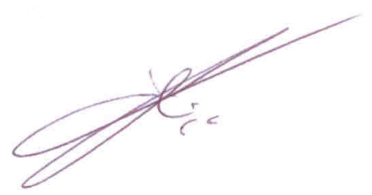 ___________________________________________Assinatura e carimbo do Diretor de Escola TécnicaESCOLA TÉCNICA ESTADUAL PROFESSOR ADOLPHO ARRUDA MELLO – PRESIDENTE PRUDENTEPROCESSO SELETIVO SIMPLIFICADO PARA FORMAÇÃO DE CADASTRO RESERVA, PARA PROFESSOR DE ENSINO MÉDIO E TÉCNICO, Nº 252/01/2019 – PROCESSO Nº 1139350/2019EDITAL DE CONVOCAÇÃO Nº 4, DIVULGADO NO DOE DE ___/___/______, SEÇÃO I, PÁGINA(S) ______DATA: 17/02/2020 – HORÁRIO: 10HTERMO DE ACEITE DAS AULASCOMPONENTE CURRICULAR: 10 - 134322- SEGURANÇA DA INFORMAÇÃO II(REDES DE COMPUTADORES)Nº AULAS: 02 – AULAS AULAS EM SUBSTITUIÇÃOPERÍODO DAS AULAS: NOTURNOMOTIVO DO SURGIMENTO DAS AULAS: DESIGNAÇÃO PARA COORDENAÇÃOA manifestação da sessão de escolha e atribuição das aulas obedece rigorosamente a ordem de classificação. O(s) candidato(s) que não forem aproveitados aguardarão uma nova oportunidade de convocação.Nada mais havendo, o presente termo de manifestação foi encerrado às ____:____ horas do dia supramencionado e, para fazer constar, lavrei o documento._________________________________Assinatura e identificação do responsável_________________________________Diretor de Escola TécnicaAssinatura e carimbo/identificaçãoDECLARAÇÃOEu, ___________________________________, RG _____________________, classificado em _______ lugar no Processo Seletivo Simplificado – Edital nº 252/01/2019 – Processo nº 1139350/2019, no componente curricular 10 - 134322- SEGURANÇA DA INFORMAÇÃO II(REDES DE COMPUTADORES) DECLARO, PARA FINS DE ADMISSÃO:(   ) não estar impedido de assumir as aulas, conforme disposto no artigo 452 da CLT. (Não possuo rescisão de contrato de trabalho por prazo determinado efetuada em período inferior a 6 (seis) meses a outro contrato de trabalho por prazo determinado.(   ) estar impedido de assumir as aulas, conforme disposto no artigo 452 da CLT (possuo rescisão de contrato de trabalho por prazo determinado efetuada em período inferior a 6 (seis) meses a outro contrato de trabalho por prazo determinado), sendo que meu contrato por prazo determinado foi rescindido em ____/____/______, em Unidade pertencente ao CEETEPS.PRESIDENTE PRUDENTE, 13/02/2020.____________________________Assinatura do candidatoLICENCIADO OU GRADUADO / Nº INSCRIÇÃO / NOME CANDIDATO / RG / CPF / CLASSIFICAÇÃOACEITONÃO ACEITONÃO COMPARECEUASSINATURA DO CANDIDATOCOMPARECEU, MAS NÃO FOI APROVEITADO- GRADUADO  42/ GLAUCON MARRAFON / 46.010.553-X / 408.044.098-70 / 2,13 / 76,0 / 78,13 / 1º